Развитие мелкой моторики рук детей дошкольного возраста 3-4 года через игровые приемы.«Истоки способностей детей – на кончиках их пальцев. От пальцев, образно говоря, идут тончайшие нити – ручейки, которые питают источник творческой мысли. Другими словами, чем больше мастерства в детской руке, тем умнее ребенок»(В. А. Сухомлинский)Мелкая моторика взаимодействует с такими высшими свойствами сознания, как: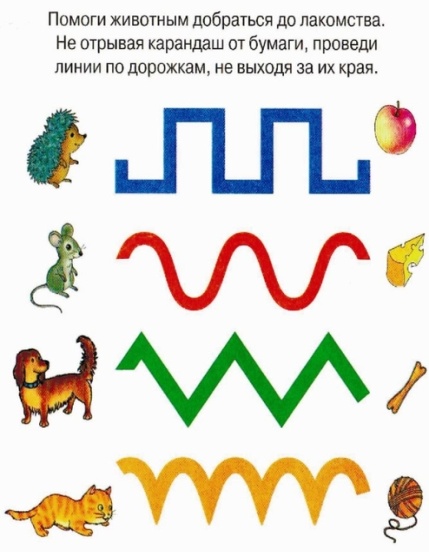 ВниманиеМышлениеКоординацияВоображениеНаблюдательностьЗрительная и двигательная памятьРечь Игра в дошкольном возрасте является ведущим видом деятельности.Приемы игр по развитию мелкой моторики:пальчиковые игры;показ при помощи рук различных изображений ("очки", " стул", "колокольчик", "зайка" и.т.д.), которыми может сопровождаться чтение потешек или сказок;обрывание бумаги разной плотности и фактуры (салфеток, газетной, картона);сминание пальцами комочков из бумаги;перебирание и сортировка круп и семян (рис, пшено, горох, фасоль и др.);выкладывание из крупы на фоновой бумаге различных изображений геометрических фигур, букв, цифр, узоров);выполнение аппликаций из природного материала (семян, орех, камней и т.д);создание на бархатной бумаге изображений и узоров из цветных нитей – ниткопись;шнуровка на различных предметах;сматывание шерстяной пряжи в клубки;завязывание и развязывание бантов, узлов;застегивание пуговиц, молний, крючков;нанизывание бус, пуговиц и мелких игрушек на леску, работа с проволокой;конструирование из палочек, полосок узоров различными пальцами;плетение крючком косичек и выкладывание из них изображений по контуру;нахождение мелких предметов в емкости с фасолью, горохом - "сухой бассейн";игры с "осьминогом" (утяжеленный) мешочек с песком, обвязанный цветными нитями в виде осьминога, закрепляется на резинке с петлей, которая надевается на палец ребенка;изготовление бус из разноцветных скрепок;игры с песком (погружение рук, просеивание его между ладонями, рисование по мокрому песку пальцами, выкладывание узоров из мелких камушков.);графические упражнения - игры: " Дорожка", " По точкам", " Узоры крестиком" и др.подвижные игры, основанные на хватательных движениях;игры, с конструкторами требующие закручивать шурупы, гайки;лепка из соленого теста;рисование различными материалами (карандашом, мелом, цветными мелками, акварелью, гуашью и тд.);плетение из бумаги и тесьмы ковриков, полосок;симметричное вырезание, аппликация, вырезание ножницами различных фигурок из старых картинок.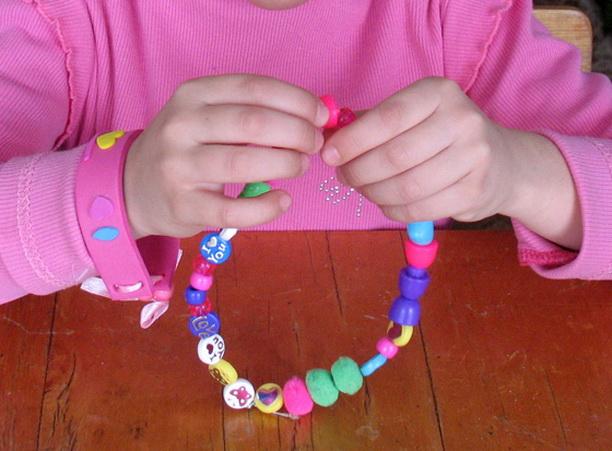 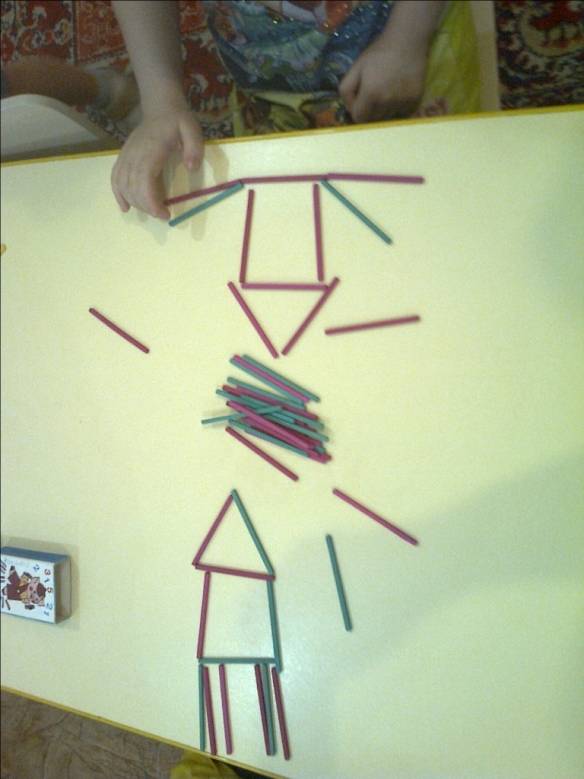 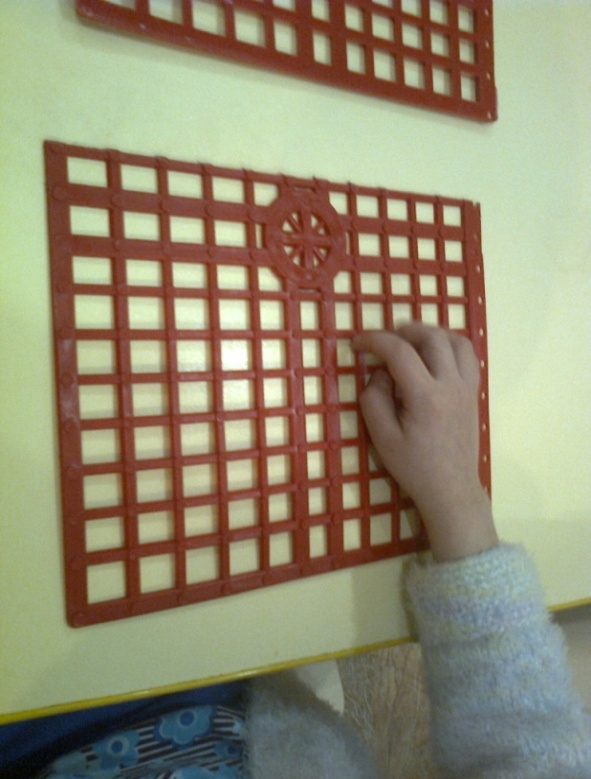 Ручка, ручки, просыпайтесь.Дети катают мячик в руках, делая движения вперед-назад, вправо-влево между ладонямиПальчики, пальчики, просыпайтесь.Катают мячик по каждому пальцу правой и левой рук.Головка, головка, просыпайся.Катают мячик круговыми движениями по головеЖивотик, животик, просыпайся.Катают мячик круговыми движениями по животу.Ножки, ножки, просыпайтесь.О. КрупенчукКатают мячиком по правой, а затем по левой ноге.Мячик сильно посжимаюи ладошку поменяю.Дети крепко сжимают мячик поочередно в одной и в другой ладони.«Здравствуй, мой любимый мячик!» -Скажет утром каждый пальчик. Раз, два, три, четыре, пять.Касаются мячиком каждого пальца правой и левой руки.Крепко мячик обнимает, никуда не выпускает.Крепко сжимают мячик поочередно в одной и в другой ладони.Только брату отдает: Брат у брата мяч берет.О. КрупенчукПоочередно передают мячик из одной руки в другую руку.Бежит ежик по дорожке,У него кривые ножки,Весь иголками оброс, - Жалко ежика до слез.К. ШеферДети катают мячик в руках, делая движения вперед-назад, вправо-влево между ладонями.